Муниципальное образование «Джидинский район»Муниципальное бюджетное общеобразовательное учреждение"Енхорская средняя общеобразовательная школа"_____________________________________________________________________671926, Республика Бурятия, Джидинский район, с. Енхор, ул. Ленина, 12Тел.: 8(30134) 41-0-10; е-mail: school.enchor@mail.ru 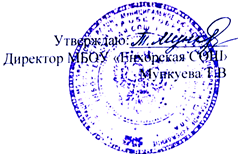 «Согласовано»На пед.совете№8 от 04.05.2022 г. Положение о рабочих программах, разрабатываемых по ФГОС-2021Общие положенияНастоящее Положение о рабочих программах, разрабатываемых по ФГОС-2021, (далее – Положение) регулирует структуру, порядок разработки, оформления, утверждения и хранения рабочих программ учебных предметов, модулей и курсов, втом числе курсов внеурочной деятельности МБОУ «Енхорская СОШ» (далее – школа), разрабатываемых в соответствии с приказами Минпросвещения России от 31.05.2021№ 286 и № 287.Положение разработано в соответствии с:Федеральным законом от 29.12.2012 № 273-ФЗ «Об образовании в Российской Федерации»;Порядком организации и осуществления образовательной деятельности по основным общеобразовательным программам – образовательным программам начального общего, основного общего и среднего общего образования;Федеральным государственным образовательным стандартом начального общего образования, утв. приказом Минпросвещения России от 31.05.2021 № 286 (далее – ФГОС НОО);Федеральным государственным образовательным стандартом основного общего образования, утв. приказом Минпросвещения России от 31.05.2021 № 287 (далее – ФГОС ООО).Рабочая программа учебного предмета, учебного курса (в том числе внеурочной деятельности), учебного модуля (далее – рабочая программа) – часть основной образовательной программы (далее – ООП) соответствующего уровня общего образования, входящая в ее содержательный раздел.Структура рабочей программыСтруктура рабочей программы определяется Положением с учетом требований ФГОС НОО и ФГОС ООО, локальных нормативных актов школы.Обязательные компоненты рабочей программы:содержание учебного предмета, учебного курса (в том числе внеурочной деятельности), учебного модуля;планируемые результаты освоения учебного предмета, учебного курса (в том числе внеурочной деятельности), учебного модуля;тематическое планирование с указанием количества академических часов, отводимых на освоение каждой темы учебного предмета, учебного курса (в том числе внеурочной деятельности), учебного модуля и возможность использования по этой теме электронных (цифровых) образовательных ресурсов, являющихся учебно-методическими материалами, используемыми для обучения и воспитания различных групп пользователей,представленными в электронном (цифровом) виде и реализующимидидактические возможности ИКТ, содержание которых соответствует законодательству об образовании.Рабочие программы учебных курсов внеурочной деятельности также должны содержать указание на форму проведения занятий.Раздел, посвященный результатам освоения учебного предмета, курса, конкретизирует соответствующий раздел пояснительной записки ООП соответствующего уровня общего образования. Все планируемые результаты освоения учебного предмета, курса подлежат оценке их достижения учащимися.В разделе кратко фиксируются:требования к личностным, метапредметным и предметным результатам;виды деятельности обучающихся, направленные на достижение результата;организация проектной и учебно-исследовательской деятельности обучающихся (возможно приложение тематики проектов.Раздел, посвященный содержанию учебного предмета, курса, модуля включает:краткую характеристику содержания учебного предмета, учебного курса (в том числе внеурочной деятельности), учебного модуля по каждому тематическому разделу с учетом требований ФГОС НОО и ФГОС ООО;метапредметные связи учебного предмета, модуля, курса;ключевые темы в их взаимосвязи, преемственность по годам изучения (если актуально).Раздел, посвященный тематическому планированию, оформляется в виде таблицы, состоящей из следующих граф:перечень тем, планируемых для освоения учащимися;количество академических часов, отводимых на освоение каждой темы;информацию об электронных учебно-методических материалах, которые можно использовать при изучении каждой темы.В качестве электронных (цифровых) образовательных ресурсов можно использовать мультимедийные программы, электронные учебники и задачники,электронные библиотеки, виртуальные лаборатории, игровые программы, коллекции цифровых образовательных ресурсов.Рабочие программы формируются с учетом рабочей программы воспитания. Чтобы это отразить автору рабочей программы необходимо одним или несколькими способами из предложенных ниже (по выбору педагога):указать формы учета рабочей программы воспитания в пояснительной записке к рабочей программе;оформить приложение к рабочей программе «Формы учета рабочей программы воспитания»;указать информацию об учете рабочей программы воспитания в разделе «Содержаниеучебного предмета/учебного курса (в том числе внеурочной деятельности)/учебного модуля» в описании разделов/тем или отдельным блоком;отразить воспитательный компонент содержания рабочей программы в отдельной колонке таблицы тематического планирования.Порядок разработки и утверждения рабочей программыРабочая программа разрабатывается педагогическим работником в соответствии с его компетенцией.Педагогический работник выбирает один из нижеследующих вариантов установления периода, на который разрабатывается рабочая программа:рабочая программа по учебному предмету разрабатывается на учебный год;рабочая программа разрабатывается на период реализации ООП;рабочая программа разрабатывается на срок освоения дисциплины (предмета, модуля, курса) учебного плана или курса внеурочной деятельности.Рабочая программа может быть разработана на основе:примерной программы, входящей в учебно-методический комплект;авторской программы;учебной и методической литературы;другого материала.Педагогический работник обязан представить рабочую программу на заседании методического объединения, соответствующим протоколом которого фиксируется факт одобрения/неодобрения рабочей программы.Рабочая программа утверждается в составе содержательного раздела ООП соответствующего уровня общего образования приказом директора школы.Оформление и хранение рабочей программыРабочая программа оформляется в электронном и/или печатном варианте.Электронная версия рабочей программы форматируется в редакторе Word шрифтом Times New Roman, кегль 12-14, межстрочный интервал одинарный, выровненный по ширине, поля со всех сторон 1-3 см.Центровка заголовков и абзацы в тексте выполняются при помощи средств Word. Листы формата А 4. Таблицы встраиваются непосредственно в текст, если иное не предусматривается автором рабочей программы.Рабочая программа должна иметь титульный лист с названием учебного предмета, курса или модуля, по которому ее разработали, и сроком освоения программы.Страницы рабочей программы должны быть пронумерованы. Титульный лист не нумеруется.Печатная версия рабочей программы дублирует электронную версию.Электронный вариант рабочей программы хранится в папке заместителя по УВР школы.Печатная версия рабочей программы подлежит хранению в школе в течение всего периода ее реализации.Разработчик рабочей программы готовит в электронном виде аннотацию для сайта школы, в которой указывает:название рабочей программы;краткую характеристику программы;срок, на который разработана рабочая программа;список приложений к рабочей программе.Порядок внесения изменений в рабочую программуВ случае необходимости корректировки рабочих программ директор школы издает приказ о внесении изменений в ООП соответствующего уровня общего образования в части корректировки содержания рабочих программ.Корректировка рабочих программ проводится в сроки и в порядке, установленными в приказе директора школы о внесении изменений в ООП соответствующего уровня общего образования.Шаблон титульного листа рабочей программы«Принято»Педагогическим советом Протокол № .. От « » 	 2022г«Согласовано»Заместитель директора по УВР МБОУ «Енхорская СОШ» Чойнзонова Т.М./	/ « » 	2022г«Утверждено» Директор МБОУ «Енхорская СОШ» Мункуева Т.В./		/ Приказ № от « » 	2022гРабочая программа по предмету	« » 	класс 2022-2023 учебный годс.Енхор 2022 г.Тематическое планирование№Перечень тем, планируемых для освоения учащимисяКоличество академических часов, отводимых наосвоение каждой темыИнформацию об электронных учебно-методических материалах, которые можно использовать при изучении каждой темы